Publicado en   el 17/08/2015 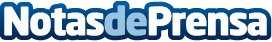 SENER anuncia un contrato de softwareDatos de contacto:Nota de prensa publicada en: https://www.notasdeprensa.es/sener-anuncia-un-contrato-de-software Categorias: Software Otras Industrias Actualidad Empresarial http://www.notasdeprensa.es